Tom BartholomewMotivational Speaker & Trainer for the Hospitality IndustryChoose Your TalkCustomer Service TalkIn the hospitality industry, excellent customer service is the key to the success of your business. Using personal stories and practical examples, I will show your employees how to delight customers and turn them into lifetime promoters of your business.Leadership TalkYour employees are one of the most important stakeholders that determine your success. That’s why it’s important to teach them leadership skills. Through this talk, I will empower, train, and inspire them to take more initiatives, increase their engagement, and lead better at their job.Company Culture TalkHaving a great company culture impacts both employees’ & customer satisfaction. That’s why in this talk, I’ll share with you how to revamp your company culture, establish a system, and how to apply necessary changes — so you can reach your business’ maximum potential.Tom did an excellent job for us. His professionalism and ability to relate to the audience made the event an even greater experience for everyone.David Dickinson Operations Coordinator, Kettunen CenterAbout TomFor over 20 years, I’ve been given the opportunity to build, train, and lead teams in the hospitality industry. From being a staff trainer, general manager, even serving on 2 boards of directors in various resorts.I’ve also spent more than 15 years performing comedy juggling shows in major venues such as Ford Field, Joe Louis Arena, and my personal favorite — during the halftime show between Pistons & Heat in the Palace of Auburn Hills.Now, I’m bringing my wealth of business & entertainment experience to organizations all over Michigan. My goal? To empower employees to always have a positive attitude and strive for excellence.The material I deliver is always customized to my client’s needs, mixed with personal stories, and a healthy dose of humor. Simply put, if you need a speaker who can create a positive impact for your organization using a fun & educational approach, I’m your guy!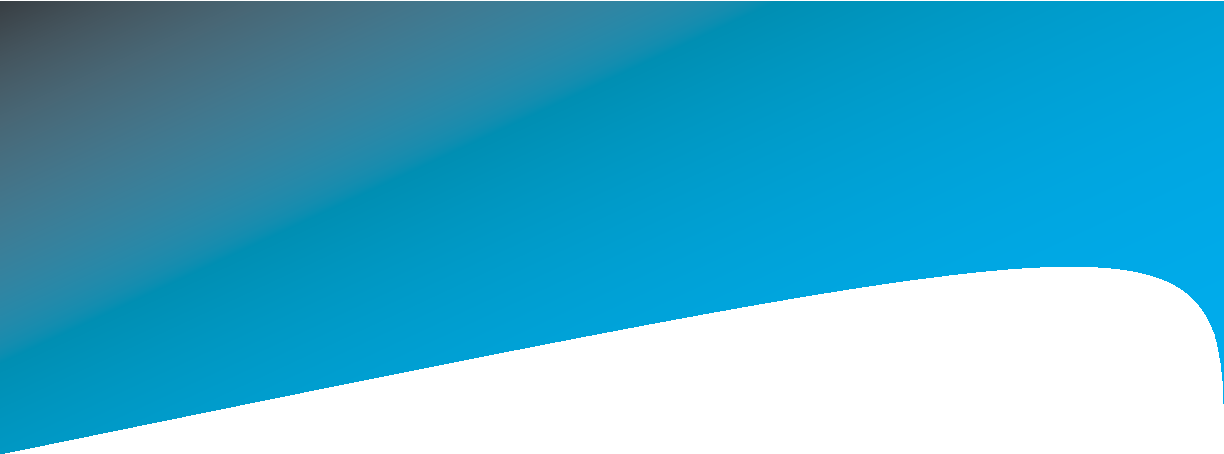 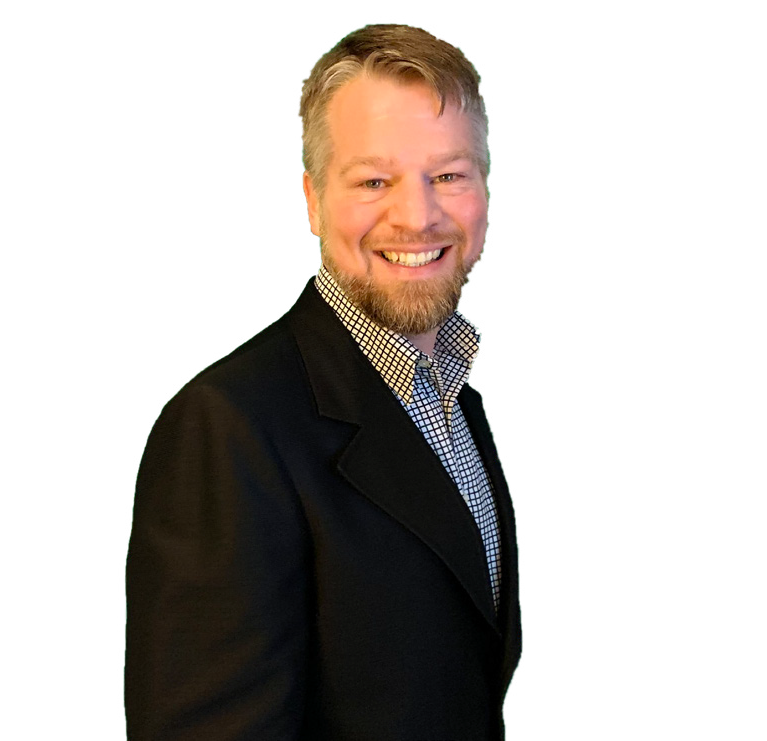 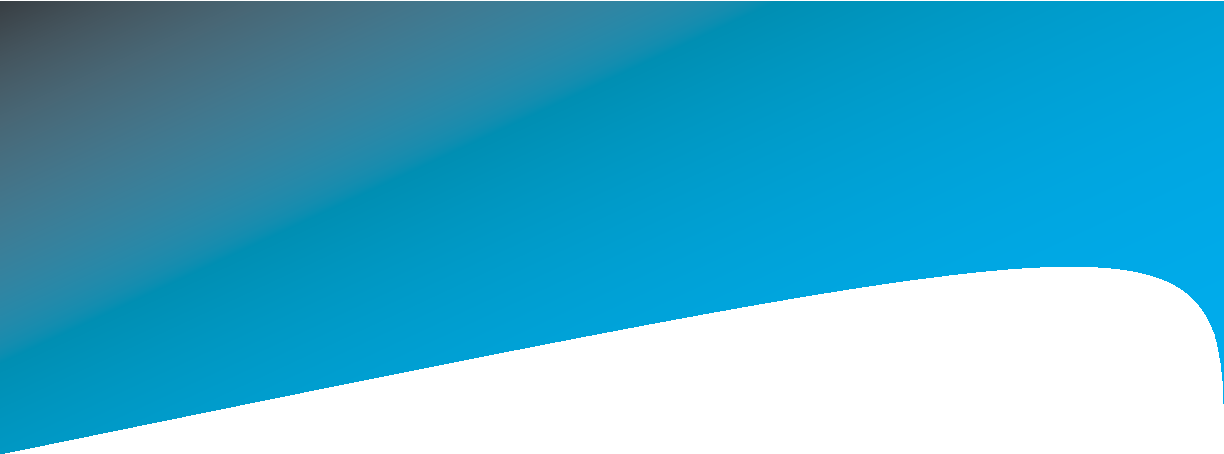 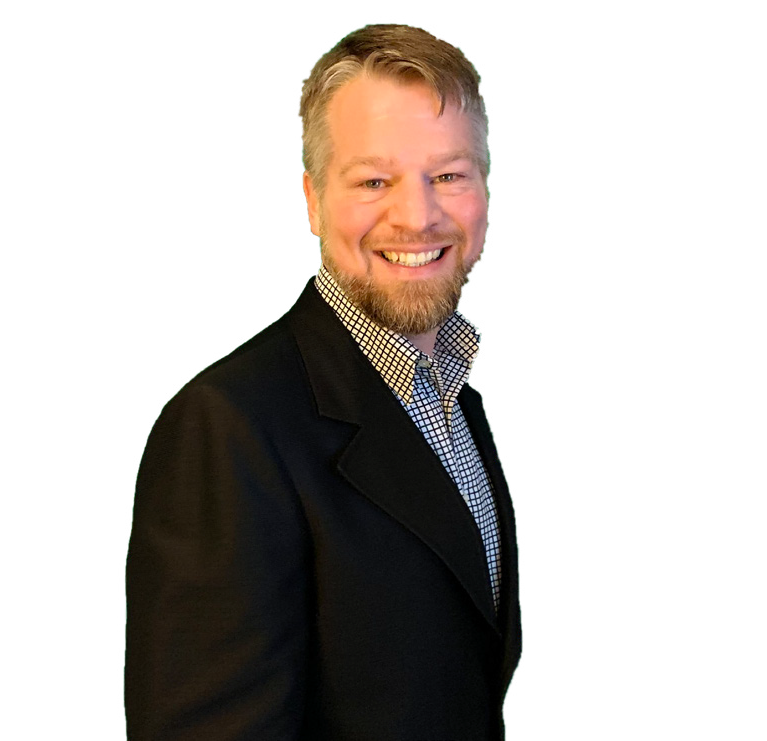 Schedule a Free Consultation with Tom tom@tombartholomew.com - 231.846.1005 TheSpeakerTom.com